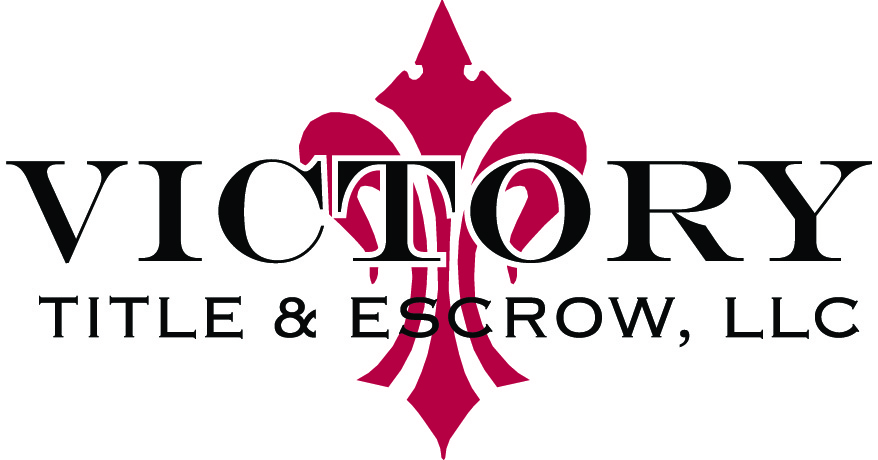 7027 Old Madison Pike, Ste. 108Huntsville, AL  35806256-799-0281ALABAMA FEE SCHEDULEEffective 10/3/15Closing Fee-Purchase					$800.00Closing Fee-Refinance				$620.00CPL Fee						$  25.00Document Scanning & Storage feePayable to PageStream				$ 25.00Notary Fee payable to Notary Closer		$150.00Seller Closing Fee – Purchase				$350.00Contact our office for Owner’s and/or Lenders Title Insurance Premiums*Fees are subject to change*